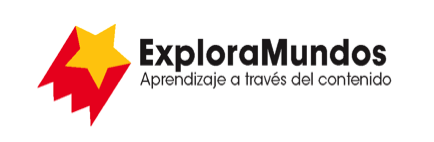 Niveles Q, R, S: Investigaciones
¿Cómo son las ciudades?Parte 3: Anota los datos
Busca una forma de anotar la información que te permita ver patrones 
en los datos.Cuando termines, asegúrate de guardar este archivo.Ciudad 1Ciudad 2Nombre de la ciudadUbicación de la ciudadCaracterísticas antiguasCaracterísticas modernasLlegar a la ciudadIndustrias y servicios¿Por qué se la valora o se la considera importante?¿Qué cosas pueden atraer a los turistas?